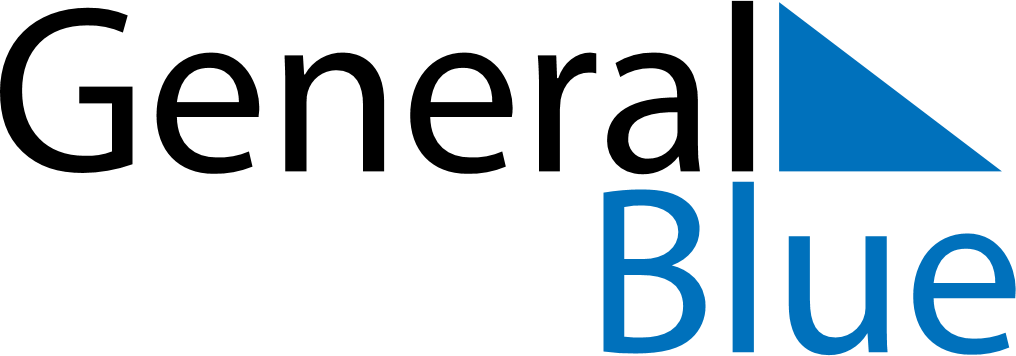 April 2024April 2024April 2024April 2024April 2024April 2024Lucknow, Victoria, AustraliaLucknow, Victoria, AustraliaLucknow, Victoria, AustraliaLucknow, Victoria, AustraliaLucknow, Victoria, AustraliaLucknow, Victoria, AustraliaSunday Monday Tuesday Wednesday Thursday Friday Saturday 1 2 3 4 5 6 Sunrise: 7:23 AM Sunset: 7:03 PM Daylight: 11 hours and 39 minutes. Sunrise: 7:24 AM Sunset: 7:01 PM Daylight: 11 hours and 37 minutes. Sunrise: 7:25 AM Sunset: 7:00 PM Daylight: 11 hours and 34 minutes. Sunrise: 7:26 AM Sunset: 6:58 PM Daylight: 11 hours and 32 minutes. Sunrise: 7:27 AM Sunset: 6:57 PM Daylight: 11 hours and 29 minutes. Sunrise: 7:28 AM Sunset: 6:55 PM Daylight: 11 hours and 27 minutes. 7 8 9 10 11 12 13 Sunrise: 6:28 AM Sunset: 5:54 PM Daylight: 11 hours and 25 minutes. Sunrise: 6:29 AM Sunset: 5:52 PM Daylight: 11 hours and 22 minutes. Sunrise: 6:30 AM Sunset: 5:51 PM Daylight: 11 hours and 20 minutes. Sunrise: 6:31 AM Sunset: 5:49 PM Daylight: 11 hours and 18 minutes. Sunrise: 6:32 AM Sunset: 5:48 PM Daylight: 11 hours and 15 minutes. Sunrise: 6:33 AM Sunset: 5:46 PM Daylight: 11 hours and 13 minutes. Sunrise: 6:34 AM Sunset: 5:45 PM Daylight: 11 hours and 11 minutes. 14 15 16 17 18 19 20 Sunrise: 6:35 AM Sunset: 5:44 PM Daylight: 11 hours and 8 minutes. Sunrise: 6:36 AM Sunset: 5:42 PM Daylight: 11 hours and 6 minutes. Sunrise: 6:37 AM Sunset: 5:41 PM Daylight: 11 hours and 4 minutes. Sunrise: 6:37 AM Sunset: 5:39 PM Daylight: 11 hours and 2 minutes. Sunrise: 6:38 AM Sunset: 5:38 PM Daylight: 10 hours and 59 minutes. Sunrise: 6:39 AM Sunset: 5:37 PM Daylight: 10 hours and 57 minutes. Sunrise: 6:40 AM Sunset: 5:35 PM Daylight: 10 hours and 55 minutes. 21 22 23 24 25 26 27 Sunrise: 6:41 AM Sunset: 5:34 PM Daylight: 10 hours and 53 minutes. Sunrise: 6:42 AM Sunset: 5:33 PM Daylight: 10 hours and 50 minutes. Sunrise: 6:43 AM Sunset: 5:32 PM Daylight: 10 hours and 48 minutes. Sunrise: 6:44 AM Sunset: 5:30 PM Daylight: 10 hours and 46 minutes. Sunrise: 6:45 AM Sunset: 5:29 PM Daylight: 10 hours and 44 minutes. Sunrise: 6:46 AM Sunset: 5:28 PM Daylight: 10 hours and 42 minutes. Sunrise: 6:47 AM Sunset: 5:27 PM Daylight: 10 hours and 40 minutes. 28 29 30 Sunrise: 6:47 AM Sunset: 5:25 PM Daylight: 10 hours and 37 minutes. Sunrise: 6:48 AM Sunset: 5:24 PM Daylight: 10 hours and 35 minutes. Sunrise: 6:49 AM Sunset: 5:23 PM Daylight: 10 hours and 33 minutes. 